What will we be learning?Work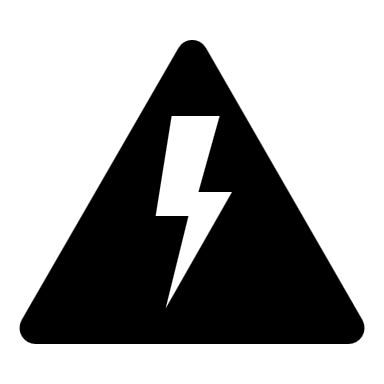 Why this? Why now?Previous Learning Forces, Energy Future Learning Wave Properties, Heating & Cooling,Enquiry ProcessesIdentify Variables, Collect Data, Present Data, Analyse Patterns, Draw Conclusions, Justify opinions and conclusions. Key Words:WorkSimple MachinesLeverGearPivotEffortWhat will we learn?How to label a lever with load, pivot and effort.How to use the equation Work Done = Force x distance How to carry out an experiment to show the relationship between distance from a pivot and force produced.How to link the idea of the human arm as a lever and explain tendon attachment and force produced.How to extrapolate a graph.Misconceptions in this topicSome people think that energy can be lost or used up, energy is always conserved but may be transferred to a different energy store.What will we learn?How to label a lever with load, pivot and effort.How to use the equation Work Done = Force x distance How to carry out an experiment to show the relationship between distance from a pivot and force produced.How to link the idea of the human arm as a lever and explain tendon attachment and force produced.How to extrapolate a graph.Misconceptions in this topicSome people think that energy can be lost or used up, energy is always conserved but may be transferred to a different energy store.Key Words:WorkSimple MachinesLeverGearPivotEffortWhat opportunities are there for wider study?Careers - Engineer, Architect, Construction, Civil Engineering, Aviation, Automotive Engineer, Car mechanic, Production Engineer.STE(A)M – For details of courses and opportunities look at:https://highcliffe.sharepoint.com/sites/LearnSTEMWhat opportunities are there for wider study?Careers - Engineer, Architect, Construction, Civil Engineering, Aviation, Automotive Engineer, Car mechanic, Production Engineer.STE(A)M – For details of courses and opportunities look at:https://highcliffe.sharepoint.com/sites/LearnSTEMKey Words:WorkSimple MachinesLeverGearPivotEffortHow will I be assessed?End of Topic AssessmentHow will I be assessed?End of Topic AssessmentKey Words:WorkSimple MachinesLeverGearPivotEffort